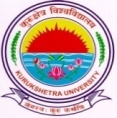 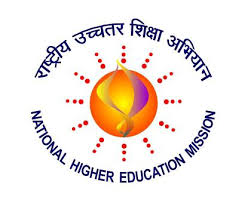 KURUKSHETRA UNIVERSITY RUSA PROJECT SOCIETY  Kurukshetra University RUSA Project Society invites applications for following Short term courses under RUSA 2.0.Opening date for submission of applications: 12.10.2019  Closing Date  for submission of applications extended upto: 15.12.2019Display of admission List: 19.12.2019.        Fee deposit 19.12.2019 and 20.12.2019.Commencement of Classes: 01.01.2020 Refer to Kurukshetra University, Kurukshetra website www.kuk.ac.in for more details.                                                                                                                                           NODAL OFFICER RUSA